LISTAGEM DE MATERIAL – EDUCAÇÃO INFANTIL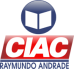 LISTAGEM DE MATERIAL – EDUCAÇÃO INFANTILTURMA: INFANTIL ITURMA: INFANTIL IQUANTIDADEMATERIAL (ANUAL)01AGENDA ESCOLAR  - PADRÃO DA ESCOLA01CADERNO DE DESENHO GRANDE 48 FOLHAS SEM FOLHAS DE SEDA – ENCAPADO NA COR VERMELHA .01CADERNO BROCHURA DE MATEMÁTICA GRANDE QUADRICULADO 1X1CM 48 FOLHAS. ENCAPADO NA COR VERMELHA ( ANUAL)01CADERNO BROCHURA PAUTA DUPLA GRANDE 48 FOLHAS, PAUTA VERDE, ENCAPADO NA COR VERMELHA. (ANUAL)01PASTA POLIONDA 3cm  AZUL COM ELÁSTICO01PASTA CATÁLOGO PRETA 50 FOLHAS (PORTFÓLIO)02TESOURAS SEM PONTA (1 PARA USO ESCOLAR E 1 PARA TAREFA DE CASA)02CAIXA DE LÁPIS DE COR 12 CORES TRIANGULAR (1 PARA CADA SEMESTRE E 1 PARA TAREFA DE CASA)01CAIXA DE BIG GIZ DE CERA TRIANGULAR 12 CORES 02LÁPIS TRIANGULAR GRAFITE (1 PARA CADA SEMESTRE E 1 PARA TAREFA DE CASA)02APONTADORES (1  PARA USO ESCOLAR E 1 PARA TAREFA DE CASA)01CONJUNTO DE CANETINHAS HIDROGRÁFICAS PONTA GROSSA 12 CORES 01BORRACHA GRANDE BRANCA E MACIA 06VIDRO DE COLA BRANCA 01VIDRO DE COLA PEQUENO (PARA TAREFA DE CASA)01COLA GLITER (COR: LIVRE ESCOLHA)20FOLHAS DE PAPEL SULFITE 60kg01 NOVELO DE LÃ PEQUENO (COR: LIVRE ESCOLHA)2 mFITA DE CETIM (COR: LIVRE ESCOLHA)30 cm FELTRO (COR: LIVRE ESCOLHA)01ROLO DE ALGODÃO 25g50PALITOS DE PICOLÉ02ANILINA (COR: LIVRE ESCOLHA)03TINTA GUACHE PEQUENA (CORES PRIMÁRIAS: AZUL, VERMELHO E AMARELO)03TINTA GUACHE PEQUENA ( LIVRE ESCOLHA )01PINCEL CHATO DO CABO AMARELO Nº 1206LIXA DE PAREDE (QUALQUER ESPESSURA)01PAPEL CREPOM (COR: LIVRE ESCOLHA)01PAPEL LAMINADO (COR: LIVRE ESCOLHA)01PAPEL CENÁRIO BRANCO03PAPEL CARTÃO (COR: LIVRE ESCOLHA)01PAPEL CARTÃO BRANCO01PAPEL CAMURÇA (COR: LIVRE ESCOLHA)02CARTOLINA DUPLA FACE (COR: LIVRE ESCOLHA)01E.V.A COM GLITER (COR: LIVRE ESCOLHA)50 cmCONTACT TRANSPARENTE (PARA USO DE FICHAS)01ENVELOPE GRANDE BRANCO C401PACOTE DE A4 CORES SORTIDAS 50f 02BLOCO CRIATIVO 06 CAIXA MASSA DE MODELAR 12 CORES (3 POR SEMESTRE)01ARGILA ESCOLAR03ESCOVAS DE DENTE INFANTIL COM PROTETOR 03CREME DENTAL INFANTIL (caixa pequena)02LIVRO DE LITERATURA (ADEQUADO A IDADE DA CRIANÇA)- UM PARA CADA SEMESTRE.01BRINQUEDO PEDAGÓGICO (MONTAGEM, ENCAIXE, FANTOCHE ETC.) – PARA SEGUNDO SEMESTRE.01BALDE DE PRAIA – PARA PRIMEIRO SEMESTRE01 PENDRIVE01COPO DE PLÁSTICO PARA USO DIÁRIO01COLHER DE SOBREMESA PARA USO DIÁRIO NO LANCHE.01ESTOJO DE LÁPIS COM ZÍPER.02DÚZIAS DE PREGADORES DE MADEIRA01INSTRUMENTO MUSICAL DE BRINQUEDO- PARA 3º TRIMESTRE (TAMBOR, PANDEIRO, FLAUTA ETC)